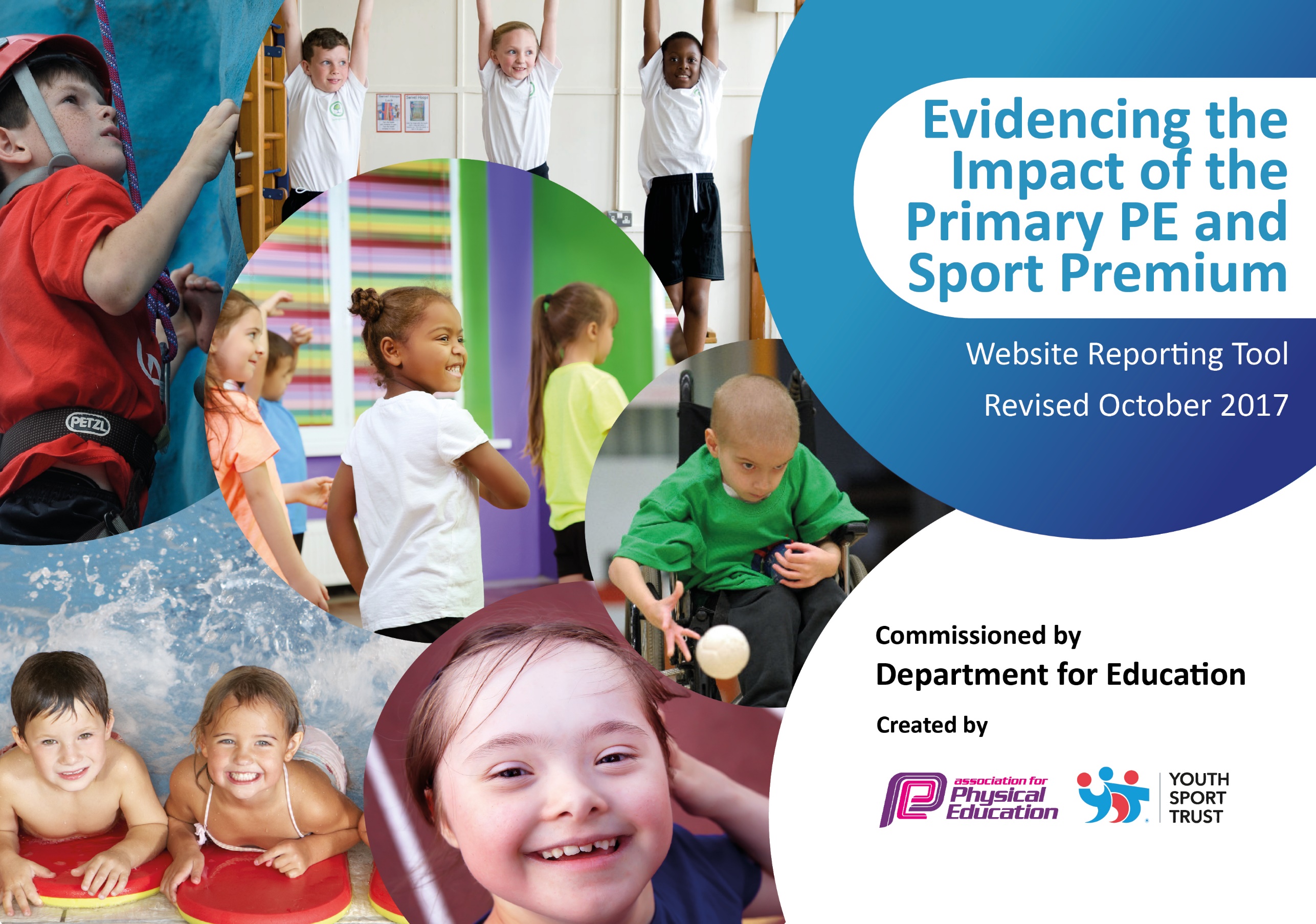 Schools must use the funding to make additional and sustainable improvements to the quality of PE and sport they offer. This means that you should use the Primary PE and Sport Premium to:develop or add to the PE and sport activities that your school already offersbuild capacity and capability within the school to ensure that improvements made now will benefit pupils joining the school in future years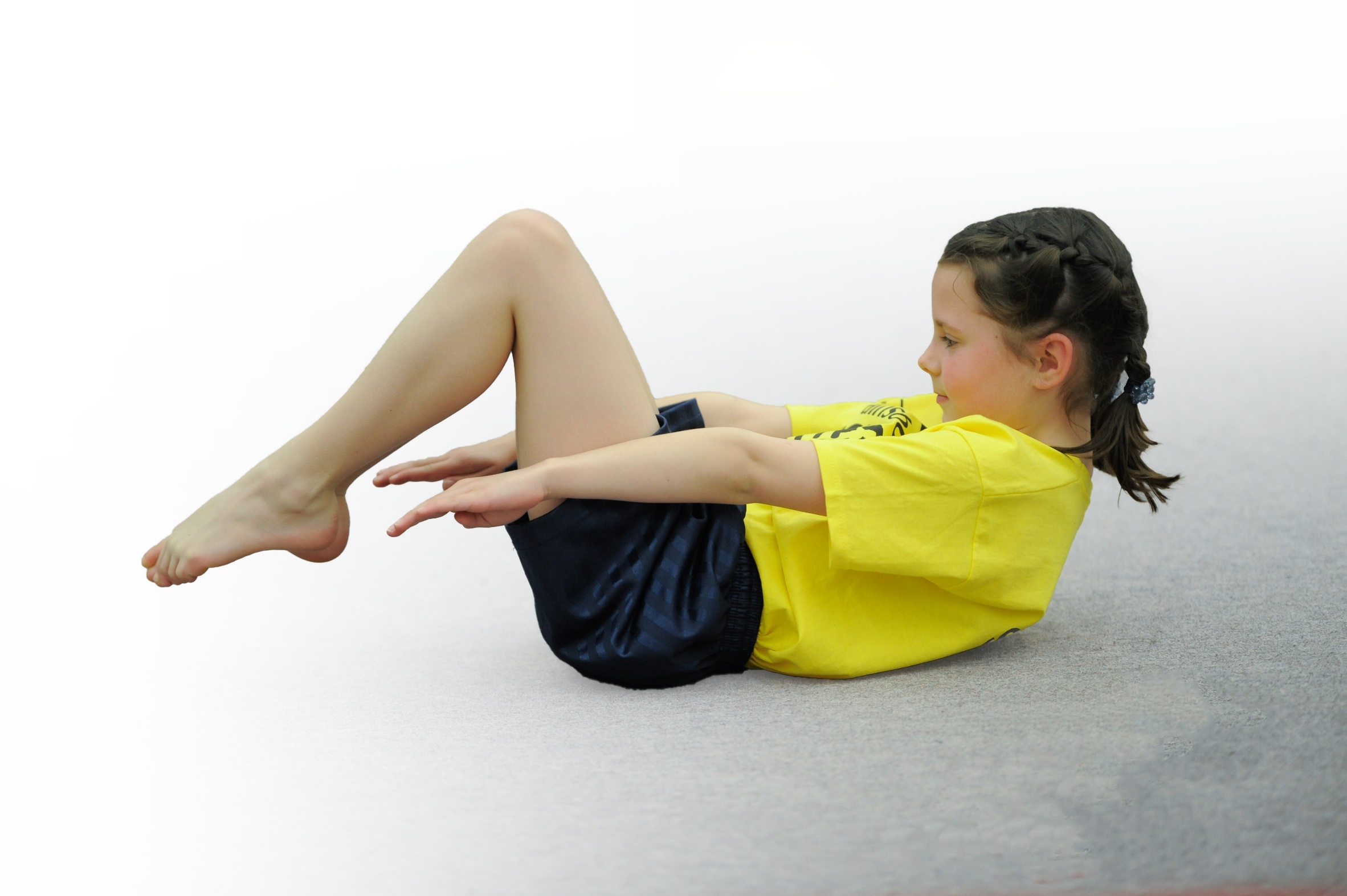 Please visit gov.uk for the revised DfE guidance including the 5 key indicators across which schools should demonstrate an improvement. This document will help you to review your provision and to report your spend. DfE encourages schools to use this template as an effective way of meeting the reporting requirements of the Primary PE and Sport Premium.We recommend you start by reflecting on the impact of current provision and reviewing the previous spend.Under the Ofsted Schools Inspection Framework, inspectors will assess how effectively leaders usethe Primary PE and Sport Premium and measure its impact on outcomes for pupils, and how effectively governors hold them to accountfor this. Schools are required to publish details of how they spend this funding as well as on the impact it has on pupils’ PEand sport participation and attainment.We recommend regularly updating the table andpublishing it on your website as evidenceof your ongoing review into how you are using the moneyto secure maximum, sustainable impact. To see an example of how to complete the table please click HERE.5% of funding will be unallocated to cover unexpected costs due to equipment damage and repair/replacement Key achievements to date: 2020/21 Areas for further improvement and baseline evidence of need: Recruited of our qualified sports apprentice to be a lunchtime supervisor to encourage physical activities at lunchtime, a teaching assistant in the afternoons to lead and support PE lessons and a sports coach after school to run clubs for all year groups throughout the year. Pupil Premium children attended more after school clubsPurchased and embedded the scheme ‘Get Set 4 PE’ across the schoolIncrease opportunities to take part in a wider range of sports (competitive and non-competitive)Support and mentor the new sports apprentice Embed the work started with Carol Hines (Inspire+) ‘5 Ways to Wellbeing’ and work with parents Meeting national curriculum requirements for swimming and water safetyPlease complete all of the below:What percentage of your Year 6 pupils could swim competently, confidently and proficiently over a distance of at least 25 meters when they left your primary school at the end of last academic year?Unknown as school did not go swimming due to COVID restrictions What percentage of your Year 6 pupils could use a range of strokes effectively [for example, front crawl, backstroke and breaststroke] when they left your primary school at the end of last academic year?Unknown as school did not go swimming due to COVID restrictionsWhat percentage of your Year 6 pupils could perform safe self-rescue in different water-based situations when they left your primary school at the end of last academic year?Unknown as school did not go swimming due to COVID restrictionsSchools can choose to use the Primary PE and Sport Premium to provide additional provision for swimming but this must be for activity over and above the national curriculum requirements. Have you used it in this way?NoAcademic Year: 2021/22Total fund allocated: £16,970£8000 contribution to membership of Inspire+Date Updated: September 2021 Date Updated: September 2021 Key indicator 1: The engagement of all pupils in regular physical activity – Chief Medical Officer guidelines recommend that primary school children undertake at least 30 minutes of physical activity a day in schoolKey indicator 1: The engagement of all pupils in regular physical activity – Chief Medical Officer guidelines recommend that primary school children undertake at least 30 minutes of physical activity a day in schoolKey indicator 1: The engagement of all pupils in regular physical activity – Chief Medical Officer guidelines recommend that primary school children undertake at least 30 minutes of physical activity a day in schoolKey indicator 1: The engagement of all pupils in regular physical activity – Chief Medical Officer guidelines recommend that primary school children undertake at least 30 minutes of physical activity a day in schoolPercentage of total allocation:Key indicator 1: The engagement of all pupils in regular physical activity – Chief Medical Officer guidelines recommend that primary school children undertake at least 30 minutes of physical activity a day in schoolKey indicator 1: The engagement of all pupils in regular physical activity – Chief Medical Officer guidelines recommend that primary school children undertake at least 30 minutes of physical activity a day in schoolKey indicator 1: The engagement of all pupils in regular physical activity – Chief Medical Officer guidelines recommend that primary school children undertake at least 30 minutes of physical activity a day in schoolKey indicator 1: The engagement of all pupils in regular physical activity – Chief Medical Officer guidelines recommend that primary school children undertake at least 30 minutes of physical activity a day in school84%School focus with clarity on intended impact on pupils:Actions to achieve:Funding allocated:Evidence and impact:Sustainability and suggested next steps:Develop a range of sustainable programmes to encourage more children to engage more regularly in additional physical activity opportunities Provide opportunities for at least 30 minutes of physical activity a dayContinue to employ Mr Henson as a lunchtime supervisor and sports coachEngage the sports apprentice in providing more opportunities Ensure sports ambassadors receive regular training so they can support children to become and stay involved in regular physical activity Ensure that a wide range of playground equipment is available for the sports ambassadors/playground staff/children to use to enable increased physical activity at playtimes and lunchtimesEnsure all equipment is inclusive and can be accessed by all children (age appropriate)Sustain and develop our wrap around care to encourage those attending to engage in extra active activitiesReview participation tracker to identify non-participants Take advantage of national fundraising events to promote sport for allTake part in large whole school events in and out of school Prioritise additional swimming sessions for children in yr6 who have not yet reach the NC standardCommunicate better with parents about the sporting/physical opportunities available to children including clubs run in the community during weekends and holidays Continue running a mile a dayWhole school assemblies from Paralympian Jonathan Broom Edwards, adventurer Sarah Outen, Olympic swimmer Lizzie Simmonds and Paralympian Sam RuddockGirls receive one assembly a workshop this year£8000 Inspire membership for all unless specified separately £3,300£3000Evidence Training taken place Sports apprentice in placeAdditional swimming provision in placeParticipation tracker used and regularly updated An audit of PE equipment has been carried outWhole school participation in large whole school events such as the Sports Relief and Ben Smiths 401 challenge etcWrap around care includes physical activityImpact/Outcomes for Children Ambassadors develop personal, social, leadership and team-building skills that helps to identify and support more inactive children Children attending wrap around care are engaging in increased physical activity Sports Ambassadors up skilled and using new leadership and communication skills Increased awareness of the wide range of different types of healthy activity available through different sports festivals run by Inspire+ and the Melton area sports opportunities  Increased opportunities for healthy activity available during and after schoolIncreased opportunities for healthy activity during holiday timesIncreased engagement in exercise Increased understanding of the benefits of exercise for health All children engaged in moderate to vigorous physical activity in PE lessonsGirls to take part in more sports Increased participation by children who normally don’t engage with sporting / physical activity opportunities The 30 minutes a day will mean children get a change in their activity and focus resulting in concentration increasing during lesson times More opportunities to develop swimming and water safety skills More children achieving the national swimming and water-safety targetsIt is very rare now that any Year 6 child leaves not able to achieve the 25m swimming targetBuild upon and extend the existing programme of activities Identify any further areas of need / gaps in provision and identify additional strategies, resources and programmes to further develop 30 Minutes a Day across the school Capture pupil and staff voice to identify the increased amount of physical activity children are doing within and beyond the PE curriculum Use pupil and staff voice to identify barriers to children’s engagement and identify solutions Identify any new staff who could provide extra-curricular opportunities for our children Provide training for new co-hort of Sports Ambassadors Ensure all staff (including new staff) are using the Get Set 4 PE for all PE lessons and the assessment tool Continue with the wrap around care which is currently financially sustainable Key indicator 2: The profile of PE and sport being raised across the school as a tool for whole school improvementKey indicator 2: The profile of PE and sport being raised across the school as a tool for whole school improvementKey indicator 2: The profile of PE and sport being raised across the school as a tool for whole school improvementKey indicator 2: The profile of PE and sport being raised across the school as a tool for whole school improvementKey indicator 2: The profile of PE and sport being raised across the school as a tool for whole school improvementKey indicator 2: The profile of PE and sport being raised across the school as a tool for whole school improvementKey indicator 2: The profile of PE and sport being raised across the school as a tool for whole school improvementPercentage of total allocation:Key indicator 2: The profile of PE and sport being raised across the school as a tool for whole school improvementKey indicator 2: The profile of PE and sport being raised across the school as a tool for whole school improvementKey indicator 2: The profile of PE and sport being raised across the school as a tool for whole school improvementKey indicator 2: The profile of PE and sport being raised across the school as a tool for whole school improvementKey indicator 2: The profile of PE and sport being raised across the school as a tool for whole school improvementKey indicator 2: The profile of PE and sport being raised across the school as a tool for whole school improvementKey indicator 2: The profile of PE and sport being raised across the school as a tool for whole school improvement0%School focus with clarity on intended impact on pupils:Actions to achieve:Actions to achieve:Funding allocated:Funding allocated:Funding allocated:Evidence and impact:Sustainability and suggested next steps:Develop opportunities for pupil engagement with PE and sport throughout the school.Celebration assembly every week to celebrate the sporting/fitness achievements of individuals and teamsRaise profile of PE and Physical Activity with a sports board and newsletter content.Role models - local sporting personalities so pupils can identify with success and aspire to be a local sporting hero.Celebration of sporting achievements outside of school on the newsletters.Mental health and wellbeing is an open and talked about subject across the school community. Encourage sporting opportunities for all and raise the profile of PE and sport as a toolkit for positive wellbeing and confidence.Certificate tailored to different activities. Demonstration assemblies to showcase skills and achievements. Daily Mile and 401 Challenge achievements to be celebrated within these assemblies.School to highlight importance of PA through newsletter, awards board and/or sports notice board.  Release the sports apprentice to update the board and keep the interest of all children maintained. Use Inspire+ membership to the full and be available for all assemblies/workshops from their ambassadors and role models. Ensure follow up in our own assemblies to continually raise the profile of taking part in a sporting or active lifestyle. Current visitors include: Sophie Allen (Olympic swimmer), Sam Ruddock (Paralympian), Ben Smith (marathon legend and mental wellbeing expert).Girls in sport assembly and workshop through Inspire+6 sessions for children who are disengaged in sport (one group across the school) – Inspire+Participate in the Inspire+ Mass participation day and the Mini Olympics dayEncourage sporting opportunities for all and raise the profile of PE and sport as a toolkit for positive wellbeing and confidence.Certificate tailored to different activities. Demonstration assemblies to showcase skills and achievements. Daily Mile and 401 Challenge achievements to be celebrated within these assemblies.School to highlight importance of PA through newsletter, awards board and/or sports notice board.  Release the sports apprentice to update the board and keep the interest of all children maintained. Use Inspire+ membership to the full and be available for all assemblies/workshops from their ambassadors and role models. Ensure follow up in our own assemblies to continually raise the profile of taking part in a sporting or active lifestyle. Current visitors include: Sophie Allen (Olympic swimmer), Sam Ruddock (Paralympian), Ben Smith (marathon legend and mental wellbeing expert).Girls in sport assembly and workshop through Inspire+6 sessions for children who are disengaged in sport (one group across the school) – Inspire+Participate in the Inspire+ Mass participation day and the Mini Olympics dayInspire+ MembershipInspire+MembershipInspire+ MembershipInspire+MembershipInspire+ MembershipInspire+MembershipEvidenceMore children being rewarded for fitness related activities, rather than competitive successHappiness and Physical Activity questionnaires/pupil voice shows an increase in engagement and enthusiasmNew activities offeredSchool vision, ethos linked to PE and School Sport and school reward systemCelebration assemblies each week, daily mile awards, certificates and medals, 401 challenge success, ambassadors.PE notice board visible and accessible, websites, newsletters, facebook, twitter, etc updated, shared and celebrated. Children are keen to engage in the suggested activities on the notice board.  Sporting successes are celebrated, raising the profile of individual sports.Impact – increased pupil:Confidence and enjoyment of sport and games across the schoolOpportunities to participate in a wider variety of activities Awareness of the importance of physical activity and health Experience of the feeling of achieving their bestExperience of gaining awards and certificates and the feelings of achievement Ability to use transferable skills to support learning across the school  Girls increase participation in sportUnderstanding of the importance of diet and exercise for a healthy body and mind  Understanding of how to improve their physical and mental well-being through physical activitySporting successes are celebrated, raising the profile of individual sports and the confidence of the children Children of all ages are encouraged to make fitness choices and more children are being rewarded for fitness related activities, rather than competitive success – this is promoting the understanding and development of healthy habitsEnsure the PE and Sport Premium Plans are strategically embedded within and support and inform the Whole School Improvement PlanExtend competition opportunities for all children so more children are engaged in and experience competition and the personal development it fostersFurther develop opportunities to recognise and share achievements include website updates, social media and school newsletterEnsure that as many staff across the school are engaged in future PE CPD that can support whole school improvement so that skills, knowledge, understanding and resources remain in the school even if key staff leaveEnsure teaching staff are monitoring the progress of their children if PE lessons are taught by our sports coachIdentify new programmes/ CPD and resources to support active learning across whole school.Develop links to PHSE programme around mental health and wellbeing Key indicator 3: Increased confidence, knowledge and skills of all staff in teaching PE and sportKey indicator 3: Increased confidence, knowledge and skills of all staff in teaching PE and sportKey indicator 3: Increased confidence, knowledge and skills of all staff in teaching PE and sportKey indicator 3: Increased confidence, knowledge and skills of all staff in teaching PE and sportKey indicator 3: Increased confidence, knowledge and skills of all staff in teaching PE and sportKey indicator 3: Increased confidence, knowledge and skills of all staff in teaching PE and sportKey indicator 3: Increased confidence, knowledge and skills of all staff in teaching PE and sportKey indicator 3: Increased confidence, knowledge and skills of all staff in teaching PE and sportPercentage of total allocation:Key indicator 3: Increased confidence, knowledge and skills of all staff in teaching PE and sportKey indicator 3: Increased confidence, knowledge and skills of all staff in teaching PE and sportKey indicator 3: Increased confidence, knowledge and skills of all staff in teaching PE and sportKey indicator 3: Increased confidence, knowledge and skills of all staff in teaching PE and sportKey indicator 3: Increased confidence, knowledge and skills of all staff in teaching PE and sportKey indicator 3: Increased confidence, knowledge and skills of all staff in teaching PE and sportKey indicator 3: Increased confidence, knowledge and skills of all staff in teaching PE and sportKey indicator 3: Increased confidence, knowledge and skills of all staff in teaching PE and sport2.6%School focus with clarity on intendedimpact on pupils:School focus with clarity on intendedimpact on pupils:School focus with clarity on intendedimpact on pupils:Actions to achieve:Actions to achieve:Fundingallocated:Evidence and impact:Evidence and impact:Sustainability and suggestednext steps:Improve the progress and achievement of all children by increasing staff knowledge, skills, understanding and confidence to deliver outstanding PE, School Sport and Physical Activity using Get Set 4 PE schemeImprove the progress and achievement of all children by increasing staff knowledge, skills, understanding and confidence to deliver outstanding PE, School Sport and Physical Activity using Get Set 4 PE schemeImprove the progress and achievement of all children by increasing staff knowledge, skills, understanding and confidence to deliver outstanding PE, School Sport and Physical Activity using Get Set 4 PE schemeReceive update training and resources from Get Set 4 PE for all staff in school.Ensure all staff have an understanding of the PE assessment process.Coaches to upskill our teaching staff by working alongside them to deliver 6 week coaching sessions. E.g. James from Grantham Tennis ClubReview of website and updating of information required to meet Conditions of the Grant funding Review and development of 2020/2021 PE & sport Premium Action Plan using new, national template PE and Sport Premium – implications for Subject Lead Review and development of PE Curriculum Map Staff Voice for CPD needsIdentify budget spendComplete a PE subject specific SEFTermly impact reports and strategic meetings with Inspire+Team teach package for orienteering year 5/6 through Inspire+Receive update training and resources from Get Set 4 PE for all staff in school.Ensure all staff have an understanding of the PE assessment process.Coaches to upskill our teaching staff by working alongside them to deliver 6 week coaching sessions. E.g. James from Grantham Tennis ClubReview of website and updating of information required to meet Conditions of the Grant funding Review and development of 2020/2021 PE & sport Premium Action Plan using new, national template PE and Sport Premium – implications for Subject Lead Review and development of PE Curriculum Map Staff Voice for CPD needsIdentify budget spendComplete a PE subject specific SEFTermly impact reports and strategic meetings with Inspire+Team teach package for orienteering year 5/6 through Inspire+Subscription £458Free Evidence Staff voice for PE CPDLesson observationsLearning walksProgress dataImpact/Outcomes for staff:More effective subject leadershipGreater understanding of Ofsted and DfE requirements in                 relation to PE and School Sport                 PremiumClearer understanding of what needs to be done / key priorities and actions to ensure compliance The PE lead has greater knowledge and understanding and enhanced capacity to support staff across the schoolSports coach to assist in leading the development of PE Staff across the school supported to self -review and develop own practice Staff across the school planning and delivering higher quality PE lessons  Improved confidence in teaching good and outstanding PE lessons Staff feel more competent in delivering more unusual extra curricular clubs e.g. balance bikes Clear understanding of how to plan and deliver PE lessons to engage children in healthy, sustained, physical activity  Staff training needs and strengths identified The Get Set 4 PE scheme has increased confidence, knowledge and skills and has maximized physical activity during a PE lesson. Brought about awareness of the progressive skill development that leads to success in sport Teachers have been able to address gaps in their knowledge and improve their confidence in specific areasImpact / Outcomes for children: Effective use of the funding leading to enhanced provision and opportunities for children Children engaged in more regular, active, healthy PE lessons where they move more and are challenged to think in an active way  Children challenged more effectively through more differentiated PE lessons Children learning through all areas of PE as required by the National Curriculum Children receive a broad and balanced offer within and beyond the curriculum Enhanced opportunities for healthy exercise through the day Children engaged in enhanced, more effective PE lessons Enhanced pupil understanding of and learning across all four areas of National Curriculum PE Pupils developing enhanced Fundamental movement skills Improved challenge and engagement for all pupilsEvidence Staff voice for PE CPDLesson observationsLearning walksProgress dataImpact/Outcomes for staff:More effective subject leadershipGreater understanding of Ofsted and DfE requirements in                 relation to PE and School Sport                 PremiumClearer understanding of what needs to be done / key priorities and actions to ensure compliance The PE lead has greater knowledge and understanding and enhanced capacity to support staff across the schoolSports coach to assist in leading the development of PE Staff across the school supported to self -review and develop own practice Staff across the school planning and delivering higher quality PE lessons  Improved confidence in teaching good and outstanding PE lessons Staff feel more competent in delivering more unusual extra curricular clubs e.g. balance bikes Clear understanding of how to plan and deliver PE lessons to engage children in healthy, sustained, physical activity  Staff training needs and strengths identified The Get Set 4 PE scheme has increased confidence, knowledge and skills and has maximized physical activity during a PE lesson. Brought about awareness of the progressive skill development that leads to success in sport Teachers have been able to address gaps in their knowledge and improve their confidence in specific areasImpact / Outcomes for children: Effective use of the funding leading to enhanced provision and opportunities for children Children engaged in more regular, active, healthy PE lessons where they move more and are challenged to think in an active way  Children challenged more effectively through more differentiated PE lessons Children learning through all areas of PE as required by the National Curriculum Children receive a broad and balanced offer within and beyond the curriculum Enhanced opportunities for healthy exercise through the day Children engaged in enhanced, more effective PE lessons Enhanced pupil understanding of and learning across all four areas of National Curriculum PE Pupils developing enhanced Fundamental movement skills Improved challenge and engagement for all pupilsKey Strategic Actions Identified ensuring the greatest, most sustainable outcomes for our staff and childrenUpskill and quality assure PE Lead in their role of upskilling staff and Young Leaders across the schoolEnsure that GS4PE CPD has taken place this year and is cascaded to any new staff next yearEnsure that as many staff across the school are engaged in future CPD so that skills, knowledge, understanding and resources remain in the school even if key staff leavePE Lead to monitor impact of the CPD – Observations / Pupil and Staff VoiceProvide Active Playground Training for new cohort of Sporting Ambassadors  Sustainability: purchase new resources which can be introduced and can be used year on year - GS4PE schemeKey indicator 4: Broader experience of a range of sports and activities offered to all pupilsKey indicator 4: Broader experience of a range of sports and activities offered to all pupilsKey indicator 4: Broader experience of a range of sports and activities offered to all pupilsKey indicator 4: Broader experience of a range of sports and activities offered to all pupilsKey indicator 4: Broader experience of a range of sports and activities offered to all pupilsKey indicator 4: Broader experience of a range of sports and activities offered to all pupilsKey indicator 4: Broader experience of a range of sports and activities offered to all pupilsKey indicator 4: Broader experience of a range of sports and activities offered to all pupilsPercentage of total allocation:Key indicator 4: Broader experience of a range of sports and activities offered to all pupilsKey indicator 4: Broader experience of a range of sports and activities offered to all pupilsKey indicator 4: Broader experience of a range of sports and activities offered to all pupilsKey indicator 4: Broader experience of a range of sports and activities offered to all pupilsKey indicator 4: Broader experience of a range of sports and activities offered to all pupilsKey indicator 4: Broader experience of a range of sports and activities offered to all pupilsKey indicator 4: Broader experience of a range of sports and activities offered to all pupilsKey indicator 4: Broader experience of a range of sports and activities offered to all pupils3.1%School focus with clarity on intendedimpact on pupils:School focus with clarity on intendedimpact on pupils:School focus with clarity on intendedimpact on pupils:Actions to achieve:Actions to achieve:Fundingallocated:Evidence and impact:Evidence and impact:Sustainability and suggestednext steps:Increase the range of activity opportunity outside the curriculum in order to get more pupils involved. Focus particularly on those pupils who do not take up additional Sport opportunities.Increase the range of activity opportunity outside the curriculum in order to get more pupils involved. Focus particularly on those pupils who do not take up additional Sport opportunities.Increase the range of activity opportunity outside the curriculum in order to get more pupils involved. Focus particularly on those pupils who do not take up additional Sport opportunities.Continue to offer a wider range of activities both within and outside the curriculum that promote physical activity and are accessible to all In addition to the existing wide range of opportunities that we currently offer (such as Gymnastics, Cricket, Athletics, and Swimming) look at introducing some new clubs such as dance and gymnastics Increase the number of children engaged Focus particularly on those children who do not take up additional PE and Sports opportunities PE Lead to monitor actions and impact Ensure new Sports Clubs timetable disseminated to pupils and parents and uploaded to websiteEnroll Talented Athlete Programme for KS1, Yr3/4 and 5/6Use termly fitness videos from Inspire+Offer the Year 6/7 transition PGL weekend for 2 children2 workshops for Yr5/6 about careers and transition Further develop an Active Playgrounds programme to include some team games Continue to offer a wider range of activities both within and outside the curriculum that promote physical activity and are accessible to all In addition to the existing wide range of opportunities that we currently offer (such as Gymnastics, Cricket, Athletics, and Swimming) look at introducing some new clubs such as dance and gymnastics Increase the number of children engaged Focus particularly on those children who do not take up additional PE and Sports opportunities PE Lead to monitor actions and impact Ensure new Sports Clubs timetable disseminated to pupils and parents and uploaded to websiteEnroll Talented Athlete Programme for KS1, Yr3/4 and 5/6Use termly fitness videos from Inspire+Offer the Year 6/7 transition PGL weekend for 2 children2 workshops for Yr5/6 about careers and transition Further develop an Active Playgrounds programme to include some team games  New gym mats£450New basketballs£78Evidence Sports Clubs / Physical Activity Timetable Participation registers Activity Tracker Sports Apprentice ran after school clubs  Additional opportunities for children to engage with physical activity.  An increased number of children participating in school clubs / activities Widened range of healthy activities developedChildren develop greater understanding of the health benefits of exercise Barriers to participation addressed.  Children involved in choosing activities to engage with – more ownership More engagement from children usually disaffected, particularly noticeable at playtimes Pupils inspired to try sports / activities they would not usually have access to. Some children have expressed interest in pursuing these activities outside of school hours.Vast majority of pupils say they enjoy PE and Sport and want to get involved in more activities. They particularly enjoy ‘sporting visitors and professionals’ coming in.Evidence Sports Clubs / Physical Activity Timetable Participation registers Activity Tracker Sports Apprentice ran after school clubs  Additional opportunities for children to engage with physical activity.  An increased number of children participating in school clubs / activities Widened range of healthy activities developedChildren develop greater understanding of the health benefits of exercise Barriers to participation addressed.  Children involved in choosing activities to engage with – more ownership More engagement from children usually disaffected, particularly noticeable at playtimes Pupils inspired to try sports / activities they would not usually have access to. Some children have expressed interest in pursuing these activities outside of school hours.Vast majority of pupils say they enjoy PE and Sport and want to get involved in more activities. They particularly enjoy ‘sporting visitors and professionals’ coming in.Specifically choose ‘alternative’ physical activities to appeal to less active children. Maintain and develop existing programme Encourage parents to offer/train on activities of interest to them (Parent Volunteer Scheme through Inspire+) Develop Cycle and scooter road safety awareness Identify some more non-traditional/less traditional activities that could build upon the programme Complete pupil voice to identify interests and barriers to participation Target children not engaging  Ensure new Sports Clubs timetable disseminated to pupils and parents and uploaded to website Look at other possible Parent / Pupil activities that the school could engage inKey indicator 5: Increased participation in competitive sportKey indicator 5: Increased participation in competitive sportKey indicator 5: Increased participation in competitive sportKey indicator 5: Increased participation in competitive sportKey indicator 5: Increased participation in competitive sportKey indicator 5: Increased participation in competitive sportKey indicator 5: Increased participation in competitive sportKey indicator 5: Increased participation in competitive sportPercentage of total allocation:Key indicator 5: Increased participation in competitive sportKey indicator 5: Increased participation in competitive sportKey indicator 5: Increased participation in competitive sportKey indicator 5: Increased participation in competitive sportKey indicator 5: Increased participation in competitive sportKey indicator 5: Increased participation in competitive sportKey indicator 5: Increased participation in competitive sportKey indicator 5: Increased participation in competitive sport4.33%School focus with clarity on intendedimpact on pupils:School focus with clarity on intendedimpact on pupils:School focus with clarity on intendedimpact on pupils:Actions to achieve:Actions to achieve:Fundingallocated:Evidence and impact:Evidence and impact:Sustainability and suggestednext steps:To introduce additional, inclusive competitive sports opportunities providing the opportunity for all children to participateTo introduce additional, inclusive competitive sports opportunities providing the opportunity for all children to participateTo introduce additional, inclusive competitive sports opportunities providing the opportunity for all children to participateInter/intra School Competition Continue to enter and encourage a wide range of competitive sports and celebrate personal and team successesInter school – to enter as many events on the calendar as is possible, including those we do not usually attendIntra school – to develop competition within the school To work towards the School Games Mark – gold awardFocus on improving KS2 basketballFocus on improving triathlon - Continue with Buckminster Triathlon event and the Brownlee foundation event for KS2 Inter/intra School Competition Continue to enter and encourage a wide range of competitive sports and celebrate personal and team successesInter school – to enter as many events on the calendar as is possible, including those we do not usually attendIntra school – to develop competition within the school To work towards the School Games Mark – gold awardFocus on improving KS2 basketballFocus on improving triathlon - Continue with Buckminster Triathlon event and the Brownlee foundation event for KS2 Mini bus hire for fixtures, tournaments and other physical activities £92 each time x8£736 Evidence Participation Registers  Awards/Certificates, although not many due to flooding and Covid-19Sporting gallery Impact / Outcomes for Children Increased pupil: Experience and understanding of how to work as a team and how to handle winning and losing and the importance of good sportsmanship Confidence Enjoyment of sport and games across the school Sense of belonging Opportunities to participate in a wider variety of activities Awareness of the importance of physical activity and health and socialising with children from different backgrounds / other schools Experience of the feeling of achieving their best and of gaining awards and certificates, both as individual, teams and a school New parents to the school see us as a small school that puts PE and physical activity as a key priority  Evidence Participation Registers  Awards/Certificates, although not many due to flooding and Covid-19Sporting gallery Impact / Outcomes for Children Increased pupil: Experience and understanding of how to work as a team and how to handle winning and losing and the importance of good sportsmanship Confidence Enjoyment of sport and games across the school Sense of belonging Opportunities to participate in a wider variety of activities Awareness of the importance of physical activity and health and socialising with children from different backgrounds / other schools Experience of the feeling of achieving their best and of gaining awards and certificates, both as individual, teams and a school New parents to the school see us as a small school that puts PE and physical activity as a key priority Intra school – to develop competition within the school Continue to enter teams for competitive events and celebrate success with our local community. Further develop parent involvement Extend competition opportunities for all children so more children are engaged in and experience competition and the personal development it fosters